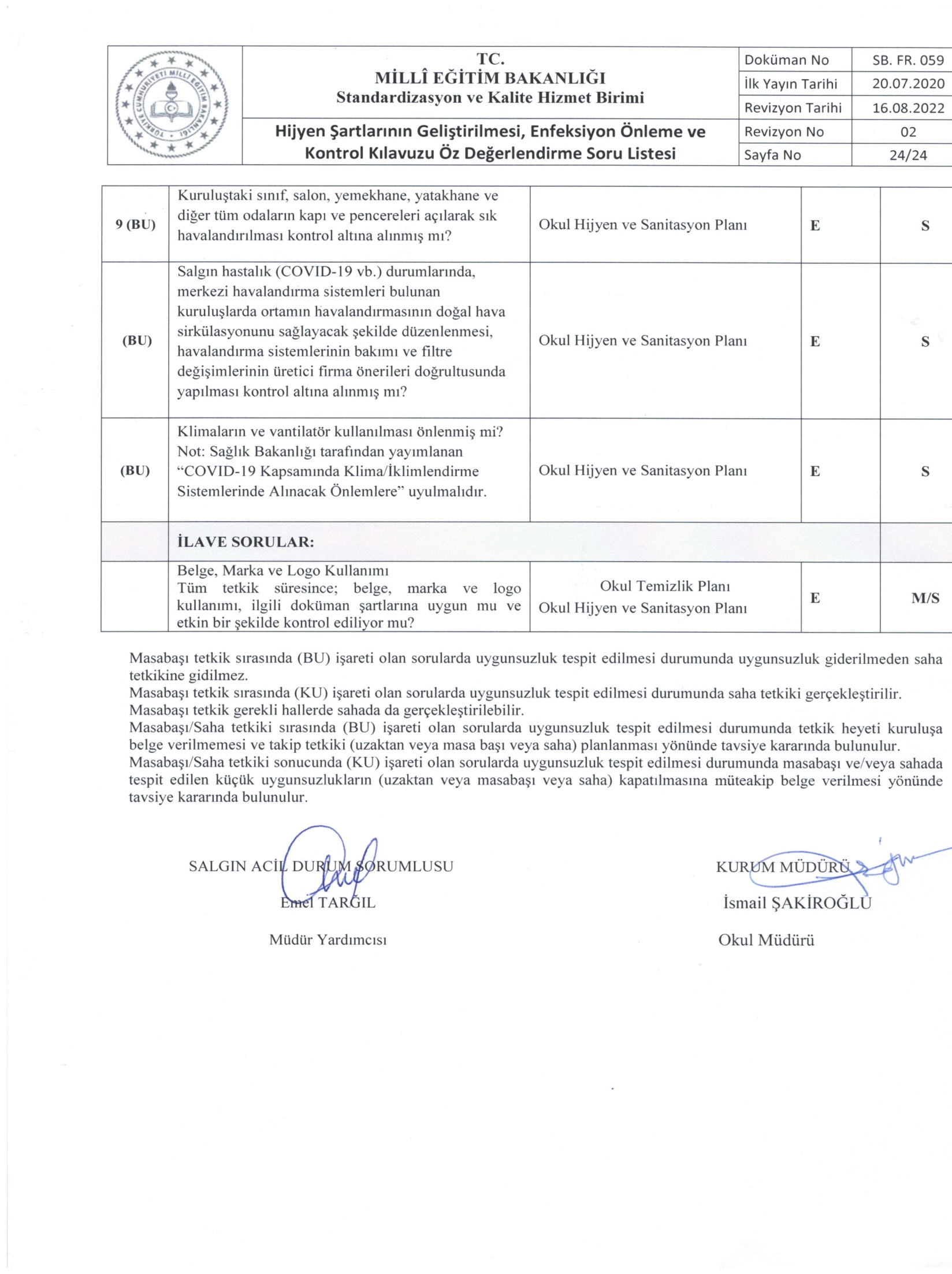 Kuruluş AdıHİMMET NİMET ÖZÇELİK ANADOLU LİSESİHİMMET NİMET ÖZÇELİK ANADOLU LİSESİHİMMET NİMET ÖZÇELİK ANADOLU LİSESİHİMMET NİMET ÖZÇELİK ANADOLU LİSESİAdresiAfşinbey Mah. Himmet Özçelik Sok. No:11 Honaz /DENİZLİAfşinbey Mah. Himmet Özçelik Sok. No:11 Honaz /DENİZLİAfşinbey Mah. Himmet Özçelik Sok. No:11 Honaz /DENİZLİAfşinbey Mah. Himmet Özçelik Sok. No:11 Honaz /DENİZLİİletişim BilgileriTel:02588111131Web:http://himmetnimetozcelik.meb.k12.tr/İletişim BilgileriFax:E-mail:973764@meb.k12.tr Kuruluş Yetkilisiİsmail ŞAKİROĞLU/ Okul Müdürüİsmail ŞAKİROĞLU/ Okul MüdürüİmzaSORULARSORULARDOKÜMANTASYON KAYITLARI/UYGULAMALAREVET (E)HAYIR (H)MASABAŞI (M) / SAHA (S)KORUNMA VE KONTROL ÖNLEMLERİKORUNMA VE KONTROL ÖNLEMLERİKORUNMA VE KONTROL ÖNLEMLERİKORUNMA VE KONTROL ÖNLEMLERİKORUNMA VE KONTROL ÖNLEMLERİYÖNETİMYÖNETİMYÖNETİMYÖNETİMYÖNETİM1(BU)Kuruluşta, tüm alanları içerecek şekilde ilgili tarafları da kapsayan salgınlara yönelik (COVID-19 vb.) bir risk değerlendirmesi mevcut mu?Eğitim Kurumlarında Hijyen Şartlarının Geliştirilmesi, Enfeksiyon Önleme Ve Kontrol Kılavuzu-Risk değerlendirme formuEM2(BU)Kuruluşta, Enfeksiyon Önleme ve Kontrol Eylem Planı/Planları hazırlanmış mı? Bu eylem planları;Enfeksiyon Önleme ve Kontrol Eylem PlanıEM(BU)a)  Salgın hastalık dönemlerine (COVID-19 vb.) özgü, bulaş riskini minimum düzeyde tutacak şekilde, kapasite kullanımını ve KKD gerekliliklerini içermekte mi?Enfeksiyon Önleme ve Kontrol Eylem PlanıEM(BU)b) Uygun temizlik ve dezenfeksiyon işlemlerini içermekte mi?Enfeksiyon Önleme ve Kontrol Eylem PlanıEM(BU)c) Tüm faaliyet planlamaları, özel grupların erişilebilirliğini dikkate almakta mı?Enfeksiyon Önleme ve Kontrol Eylem      PlanıEM(BU)d) Salgın durumlarında (COVID-19 vb.) kuruluşa acil durumlar haricinde ziyaretçi kabul edilmemesi ile ilgili bilgilendirme ve gerekli tedbirleri içermekte mi?Enfeksiyon Önleme ve Kontrol Eylem PlanıEM(BU)e) Salgın durumlarında (COVID-19 vb.) bulaşma riskini artıracağından dolayı zorunlu olmayan toplu etkinliklerin yapılmamasını, gerekli olan etkinliklerin uygun önlemler (Örneğin; etkinliklerin açık alanda yapılması, etkinliklerde maske takılması, sosyal mesafe kurallarına uyulması vb.) alınarak kontrollü yapılmasını içermekte mi?Enfeksiyon Önleme ve Kontrol Eylem PlanıEM(BU)f) Salgın durumlarında (COVID-19 vb.) öğrenciler ve personelin devamsızlıklarının takip edilmesi, devamsızlıklardaki artışların salgın hastalıklarla ilişkili olması halinde yapılacaklar belirlenmiş mi?Enfeksiyon Önleme ve Kontrol Eylem PlanıEM(BU)g)  Salgın durumlarında (COVID-19 vb.)  semptomları olan hastaları tespit edebilmeye yönelik uygulamaları (Örneğin; ateş ölçer, termal kameralar) içermekte mi?Enfeksiyon Önleme ve Kontrol Eylem PlanıEM3(BU)Kuruluşta salgın hastalık (COVID-19 vb.) dönemlerine özgü en az aşağıdaki maddeleri içeren Kontrol Önlemleri Hiyerarşisi oluşturulmuş mu? Enfeksiyon Önleme ve Kontrol Eylem PlanıEM(BU)a) Semptomları (belirtileri) olan kişilerin erken saptanmasını,Kontrol Hiyerarşisi Formu-1. kısımEM(BU)b) Sağlık otoritesine bildirilmesini/raporlanmasını;Kontrol Hiyerarşisi Formu-2. kısımEM(BU)c) Kişilerin erken izolasyonunu,Kontrol Hiyerarşisi Formu-3. kısımEM(BU)d) Kişilerin sağlık kuruluşuna nakledilmesi/naklinin sağlanmasını,Kontrol Hiyerarşisi Formu-4. kısımEM(BU)e) Doğrulanmış salgın hastalıklı (COVID-19 vb.) kişilerin iyileşmesini takiben sağlık otoritelerince belirlenen süre (COVID-19 için en az 14 gün) izolasyon sonrasında kuruluşa dönmesinin sağlanması,Kontrol Hiyerarşisi Formu-5. kısımEM4(BU)Kuruluşta; aşağıdaki hususlar dâhil olmak üzere gerekli olan iç ve dış iletişim planlamaları oluşturulmuş mu?a)   Ne ile ilgili(hangi konuda) iletişim kuracağını,b)   Ne zaman iletişim kuracağını,c)   Kiminle iletişim kuracağını,d)   Nasıl iletişim kuracağını,e)   Kimin iletişim kuracağını.Salgın Acil Durum İletişim PlanıEM5(BU)Kuruluş, Hijyen, enfeksiyon önleme ve kontrolünün oluşturulması, uygulanması, sürekliliğinin sağlanması için ihtiyaç duyulan kaynakları tespit ve temin etmiş mi? Temizlik ŞirketiEM/S(BU)a) Bu kaynaklar; salgın hastalığa göre yetkili otoritelerce belirlenmiş ve belirtilerin tespiti için kullanılacak (temassız ateş ölçer vb.) kaynaklar, hijyen için gerekli kaynaklar (su, sabun, en az %70 alkol içeren dezenfektan, el antiseptiği, kolonya vb.) izolasyon için gerekli kaynaklar (maske, eldiven, yüz koruyucu vb.) ile atık yönetimi için gerekli kaynakları (kapaklı atık kumbaraları vb.) içermekte mi?Temizlik Dezenfektan FormuEM/S(BU)b) Hijyen, enfeksiyon önleme ve kontrolün sağlanmasının etkili şekilde uygulanması ile proseslerin işletilmesi ve kontrolü için sorumlu olacak yetkin kişi/kişileri belirlemiş ve görevlendirmiş mi?Görevlendirme Yazısıİlgili Müdür YardımcısıEM/S(BU)c) Kuruluş tarafından belirlenen kuralların çalışanlar ve diğer kişilere bildirilmesi ve uygulanması güvence altına alınmış mı?Veli Bilgilendirme ve Taahhütname FormuGüvenlik Görevlisi Taahhütname FormuÖğretmen Öğrenci Veli Eğitim FormlarıEM/S6(BU)Salgın hastalık dönemlerinde (COVID-19 vb.) kişilerin kuruluşa girişleri ile ilgili belirlenen (ateş ölçümü vb.) kuralların uygulanması ve uygun olmayanların kuruluşa alınmayıp en yakın sağlık kuruluşuna sevki ile ilgili metot belirlenmiş mi?Güvenlik Görevlisi Taahhütname FormuES7(BU)Salgın hastalık dönemlerinde (COVID-19 vb.) hastalık kaynağının (virüs vb.) bulaş yolları ve önlenmesine yönelik, çalışanların/öğrencilerin düzenli eğitimi, uygun hijyen ve sanitasyon şartları ile korunma önlemleri ve salgın hastalık farkındalığı, sağlanmış mı?Eğitim Kurumlarında Hijyen Şartlarının Geliştirilmesi ve Enfeksiyon Önleme Kontrol Kılavuzu- Eğitim PlanıES8(BU)Kuruluş girişleri ve içerisinde uygun yerlere salgın hastalık dönemlerine özgü kurallar (sosyal mesafe, maske kullanımı, el temizliği ve öğrencilerin hangi koşullarda kuruluşa gelmemesi gerektiğini açıklayan) ile enfeksiyon yayılmasını önlemenin yollarını açıklayan bilgilendirme amaçlı afişler, posterler, tabela, uyarı işaretleri vb. asılmış mı?Eğitim Kurumlarında Hijyen Şartlarının Geliştirilmesi ve Enfeksiyon Önleme Kontrol Kılavuzu-Enfeksiyon Önleme ve Kontrol Eylem PlanıES9(BU)Salgın hastalık (COVID-19 vb.) belirtileri gösteren kişilere yapılacak işlemler ile ilgili asgari olarak aşağıda belirtilen adımları içeren bir eylem planı (BBÖ) ya da yöntem belirlenmiş mi? BBÖ planlaması;Bulaş Bazlı Önlemler(BBÖ) Eylem PlanıEM(BU)a)  Salgın hastalık belirtileri (ateş, öksürük, burun akıntısı, solunum sıkıntısı vb.) olan veya temaslısı olan öğretmen, öğrenci ya da çalışanlara uygun KKD (tıbbi maske vb.) kullanımı ve izolasyonunu içeriyor mu?Bulaş Bazlı Önlemler(BBÖ) Eylem PlanıUygulanacak Müdahale Yöntemler2. maddeEM(BU)b)  BBÖ planı ve kontrolün sağlanmasında etkili şekilde uygulanma için sorumlu olacak yetkin kişi/kişilerin yer almasını içeriyor mu?c)   Salgın hastalık belirtisi veya temaslısı olan öğretmen,Bulaş Bazlı Önlemler(BBÖ) Eylem PlanıUygulanacak Müdahale Yöntemler3. maddeEM(BU) öğrenci ya da çalışanların yakınlarına, İletişim planlamasına uygun olarak bilgilendirme yapılmasını içeriyor mu?Bulaş Bazlı Önlemler(BBÖ) Eylem PlanıUygulanacak Müdahale Yöntemler4. maddeEM(BU)d)  İletişim planlamasına uygun olarak kontrollü şekilde sağlık kuruluşlarına yönlendirmeyi içeriyor mu?Bulaş Bazlı Önlemler(BBÖ) Eylem PlanıUygulanacak Müdahale Yöntemler5. maddeEM(BU)e)  Salgın hastalık belirtisi gösteren kişi ve temaslılarca kullanılan alanların sağlık otoritelerinde belirtilen şekilde boşaltılması, dezenfeksiyonu ve havalandırmasını (Örneğin; COVID-19 gibi vakalarda temas edilen alan boşaltılmalı, 24 saat süreyle havalandırılmalı ve boş tutulması sağlanmalı, bunun sonrasında temizliği yapılmalıdır.) içeriyor mu?Bulaş Bazlı Önlemler(BBÖ) Eylem PlanıUygulanacak Tahliye Yöntemi5. maddeEM(BU)f)  Salgın hastalık semptomları olan bir kişi ile ilgilenirken, uygun ek KKD’ler (maske, göz koruması, eldiven ve önlük, elbise vb.) kullanılmasını içeriyor mu?Bulaş Bazlı Önlemler(BBÖ) Eylem PlanıUygulanacak Müdahale Yöntemler6. maddeEM(BU)g) Müdahale sonrası KKD’lerin uygun şekilde (Örneğin COVID-19 için, ilk önce eldivenler ve elbisenin çıkarılması, el hijyeni yapılması, sonra göz koruması çıkarılması en son maskenin çıkarılması ve hemen sabun ve su veya alkol bazlı el antiseptiği ile ellerin temizlenmesi vb.) çıkarılmasını içeriyor mu?Bulaş Bazlı Önlemler(BBÖ) Eylem PlanıUygulanacak Müdahale Yöntemler7. maddeEM(BU)h) Salgın hastalık belirtileri olan kişinin vücut sıvılarıyla temas eden eldivenleri ve diğer tek kullanımlık eşyaları tıbbi atık olarak kabul edilerek uygun şekilde bertaraf edilmesini içeriyor mu?Bulaş Bazlı Önlemler(BBÖ) Eylem PlanıUygulanacak Müdahale Yöntemler8. maddeEM10(BU)Salgın hastalık (COVID-19 vb.) şüpheli vakaların tahliyesi/transferi ile ilgili yöntem belirlenmiş mi?Hasta kişinin olası temaslılarının saptanması ve yönetimi, sağlık otoritesinin talimatlarına uygun olarak yapılacağı güvence altına alınmış mı?Bulaş Bazlı Önlemler(BBÖ) Eylem PlanıUygulanacak Tahliye Yöntemi1. madde ve 6. maddeES11(BU)Kuruluş bünyesinde ambulans var ise ambulans kullanımı ve dezenfeksiyonu ile ilgili sağlık otoritelerince belirlenen kurallar uygulanmakta mı?Ambulans yokHS12 (BU)Eğitim faaliyetine başlamadan önce ve belirlenmiş periyotlarda binaların genel temizliğinin su ve deterjanla yapılarak genel hijyenin sağlanması ile ilgili planlama ve kontrol yöntemi belirlenmiş mi?Temizlik ve Dezenfektan FormuEM/S13 (BU)Salgın hastalıklar (COVID-19 vb.) kapsamında alınacak önlemler kuruluşun varsa web sayfasında yayımlanmış mı?Eğitim öğretim faaliyetleri başlamadan önce salgın hastalıklar ile ilgili uygulamalar konusunda velilere (e-okul, e-posta, SMS vb. iletişim kanalları ile) bilgilendirilme yapılması sağlanmış mı?Okulun Web SitesiWhatshap gruplarıEM/S14 (BU)Eğitim öğretim faaliyetleri başlamadan önce salgın hastalıklar (COVID-19 vb.) kapsamında alınan önlemler ve kuruluş şartlarının ilgili taraflara (veliler, öğrenciler vb.) bildirilmesi ve anlaşılması güvence altına alınmış mı? (Örneğin; Bilgilendirme ve Taahhütname Formu, öğrenci-veli sözleşmeleri vb.)Veli Bilgilendirme ve Taahhütname FormuEM/S(BU)Uygulanan yöntem;a) Çeşitli salgın hastalık semptomları (ateş, öksürük, burun akıntısı, solunum sıkıntısı, ishal vb.) gösteren öğrencilerin kuruluşa gönderilmemesi, kurulaşa bilgi verilmesi ve sağlık kuruluşlarına yönlendirilmesini içeriyor mu?Veli Bilgilendirme ve Taahhütname Formu1.maddeEM/S(BU)b) Aile içerisinde salgın hastalık (COVID-19 vb.) belirtisi (ateş, öksürük, burun akıntısı, solunum sıkıntısı gibi) ya da tanısı alan, temaslısı olan kişi bulunması durumunda kuruluşa ivedilikle bilgi verilmesi ve öğrencilerin kuruluşa gönderilmemesini içeriyor mu?Veli Bilgilendirme ve Taahhütname Formu2.maddeEM/S(BU)c)  Öğrencilerin bırakılması ve alınması sırasında personel ve velilerin salgın hastalık dönemi önlemlerine (sosyal mesafe kuralları, maske kullanımı vb.) uymasını içeriyor mu?Veli Bilgilendirme ve Taahhütname Formu3.maddeEM/S(BU)d) Mümkünse her gün aynı velinin öğrenciyi alması ve bırakmasını içeriyor mu?Veli Bilgilendirme ve Taahhütname Formu4.maddeEM/S(BU)e) Salgın hastalık dönemlerine özgü riskli gruplarda yer alan (büyükanne/büyükbaba gibi 65 yaş üstü kişiler veya altta yatan hastalığı olanlar vb.) kişilerin öğrencileri bırakıp almamasını içeriyor mu? Veli Bilgilendirme ve Taahhütname Formu5.maddeEM/S(BU)f) Kuruluşa giriş/çıkış saatlerinde öğrencilerin veliler tarafından kuruluş dışında teslim alınıp bırakılmasını içeriyor mu?Veli Bilgilendirme ve Taahhütname Formu7.maddeEM/S(BU)- Belirlenen yöntem ve ortaya konan şartların uygulamaların sürekliliği, kontrol altına alınmış mı?Enfeksiyon Önleme ve Kontrol Eylem PlanıEM/S15 (BU)Kuruluş girişlerine personel, öğrenci, veli, ziyaretçilerin el hijyenini sağlayabilmeleri için gerekli altyapı (uygun noktalarda el yıkama imkânı, mümkün olmadığı noktalarda ve alanlarda %70 alkol bazlı antiseptik madde vb.) sağlanmış mı?Enfeksiyon Önleme Ve Kontrol Eylem Planı(Okula Girişler)ES(BU)a) Salgın hastalık (COVID-19 vb.) durumlarında, kuruluşta bulunan öğretmen, öğrenci ve diğer çalışanların sağlık otoritelerince belirlenen KKD (maske takılması vb.) kullanımı için gerekli önlemler (maskesi olmayanlar için bina girişinde maske bulundurulması vb.) alınmış mı?Enfeksiyon Önleme Ve Kontrol Eylem Planı(Okula Girişler)ES(BU)b) Salgın hastalık (COVID-19 vb.) durumlarında, kuruluşta bulunan herkesin KKD’leri kuralına uygun kullanımı (maske nemlendikçe ya da kirlendikçe değiştirilmesi vb.) için gerekli bilgilendirme ve kontroller uygulanmakta mı?Enfeksiyon Önleme Ve Kontrol Eylem Planı(Okula Girişler)ES(BU)c) Salgın hastalık (COVID-19 vb.) durumlarında, kuruluşta bulunanların KKD değiştirirken dikkat edilmesi gereken hususlar konusunda (yeni maske takılırken ve sonrasında el antiseptiği kullanılması vb.) bilgilendirme ve kontroller uygulanmakta mı? Enfeksiyon Önleme Ve Kontrol Eylem Planı(Derslikler (Sınıflar)ES16 (BU)a) Kuruluşta tüm alanların (sınıflara, koridorlara vb.) giriş ve çıkışlarında, uygun yerlerde el hijyeni için gerekli (el antiseptikleri yerleştirilmesi vb.) kaynaklar sağlanmış mı?Enfeksiyon Önleme Ve Kontrol Eylem Planı(Derslikler (Sınıflar)ES(BU)b)  El hijyeni için gerekli (el antiseptikleri vb.) kaynaklarla ilgili kontrol kriterleri (küçük öğrencilerin yutma riski vb.) belirlenmiş ve kontrolün gerçekleştirilmesi sağlanmakta mı?Enfeksiyon Önleme Ve Kontrol Eylem Planı(Derslikler (Sınıflar)ESYÜKLENİCİLER, DIŞ SERVİS / HİZMET SUNUCULARI, ÜRÜN VE HİZMET TEDARİKÇİLERİYÜKLENİCİLER, DIŞ SERVİS / HİZMET SUNUCULARI, ÜRÜN VE HİZMET TEDARİKÇİLERİYÜKLENİCİLER, DIŞ SERVİS / HİZMET SUNUCULARI, ÜRÜN VE HİZMET TEDARİKÇİLERİYÜKLENİCİLER, DIŞ SERVİS / HİZMET SUNUCULARI, ÜRÜN VE HİZMET TEDARİKÇİLERİYÜKLENİCİLER, DIŞ SERVİS / HİZMET SUNUCULARI, ÜRÜN VE HİZMET TEDARİKÇİLERİ1(KU)a) Kuruluş, uyulması gereken kurallara dair tedarikçilerini bilgilendirmiş ve güvence altına almış mı? Enfeksiyon Önleme ve Kontrol Eylem PlanıZiyaretçi ve Tedarikçi TalimatıES(KU)b) Tedarikçilerin, belirlenen kurallara uymaları konusunda gerekli kontrol tedbirleri uygulanmakta mı?Enfeksiyon Önleme ve Kontrol Eylem PlanıZiyaretçi ve Tedarikçi TalimatıES2(KU)Kuruluş, dışarıdan tedarik edilen proses, ürün ve hizmetlerin, kuruluşun hijyen sanitasyon uygulamalarını olumsuz şekilde etkilememesini güvence altına almış mı?Enfeksiyon Önleme ve Kontrol Eylem PlanıZiyaretçi ve Tedarikçi TalimatıES3(KU)Tedarikçi araçları ile ilgili temizlik ve hijyen kontrolleri yapılıyor mu? Enfeksiyon Önleme ve Kontrol Eylem PlanıZiyaretçi ve Tedarikçi TalimatıESEĞİTİMEĞİTİMEĞİTİMEĞİTİMEĞİTİM1 (BU)Kuruluş en az aşağıdaki eğitimleri bir plan dâhilinde gerçekleştirmiş, öğrenci ve personel yetkinliğini sağlayarak kayıtlarını muhafaza etmiş mi?Standart Enfeksiyon Kontrol Önlemleri (SEKÖ);Bulaş Bazlı Önlemler (BBÖ);Salgın hastalık (COVID-19 vb.) belirtileri ve yayılımı hakkında:Öğrencilerin ve personelin kendisinde belirtiler ve/veya hastalık görüldüğünde yapılacaklar;İzolasyon kuralları ve hastalığın yayılmaması için yapacakları/yapılacaklar;Kişisel hijyen, el hijyeni,KKD’nin kullanılmasıEnfeksiyon Önleme ve Kontrol Eylem PlanıStandart Enfeksiyon Kontrol Önlemleri (SEKÖ) PlanıBulaş Bazlı Önlemler (BBÖ) PlanıEM/S(BU)Temizlik personeli eğitimlerinde ayrıca;Temizlik yapılmadan önce, yapılırken ve yapıldıktan sonra dikkat edilmesi gereken hususlar,İşyerinde kullanılan temizlik kimyasallarının tehlikelerini, atıkların toplanması ve imhasınıiçermekte mi?Enfeksiyon Önleme ve Kontrol Eylem PlanıEğitim Kurumlarında Hijyen Şartlarının Geliştirilmesi ve Enfeksiyon Önleme Kontrol Eğitimi FormuEM/S2 (BU)Özel eğitim ihtiyacı olan bireylerin eğitime erişimlerini kolaylaştırmak için belirlenen özel eğitim politikaları belirlenmiş ve uygulanmakta mı?Enfeksiyon Önleme ve Kontrol Eylem PlanıEM/SATIK YÖNETİMİATIK YÖNETİMİATIK YÖNETİMİATIK YÖNETİMİATIK YÖNETİMİ1(BU)Atık yönetimi ile ilgili yöntem belirlenmiş mi?Sağlık otoritelerince salgın hastalık durumlarına (COVID-19 vb.) özgü, atık yönetimi kurallarına uygun hareket edilmesi sağlanmış mı?Enfeksiyon Önleme ve Kontrol Eylem PlanıAtık Yönetimi TalimatlarıES2(BU)Atık geçici depolama alanı, mevzuat gereksinimlerini karşılayacak şekilde diğer alanlar ve çevreden ayrılmış mı?Enfeksiyon Önleme ve Kontrol Eylem PlanıAtık Yönetimi ve Talimatları3. maddeES3(BU)Sıvı ve katı atık geçici depolama alanı, atıkların her tasfiyesinden/uzaklaştırılmasından sonra temizlenmekte mi?Enfeksiyon Önleme ve Kontrol Eylem PlanıAtık Yönetimi Talimatları6.ve 7. maddeES4(BU)Araç, taşıyıcı ve konteynerler bakımlı, temiz ve uygun durumda tutulmakta mı?Enfeksiyon Önleme ve Kontrol Eylem PlanıAtık Yönetimi TalimatlarıES5(KU)Kullanımda olan atık kumbaraları, tercihen elle temas etmeden açılabilir-kapanabilir (pedallı, sensörlü, vb.) mi?Enfeksiyon Önleme ve Kontrol Eylem PlanıAtık Yönetimi TalimatlarıHSKURULUŞ GİRİŞİ, GÜVENLİK/DANIŞMA :   KURULUŞ GİRİŞİ, GÜVENLİK/DANIŞMA :   KURULUŞ GİRİŞİ, GÜVENLİK/DANIŞMA :   KURULUŞ GİRİŞİ, GÜVENLİK/DANIŞMA :   KURULUŞ GİRİŞİ, GÜVENLİK/DANIŞMA :   1 (BU)Kuruluşa giriş kuralları, salgın hastalık (COVID-19 vb.) durumlarına özgü belirlenmiş ve uygulanmakta mı? Güvenlik Görevlisi Taahhütname Formu Güvenlik TalimatıES2 (BU)Güvenlik personeli, kuruluşa salgın hastalık durumlarına özgü giriş kuralları hakkında bilgiye sahip mi?Güvenlik TalimatıGüvenlik Görevlisi Taahhütname FormuES3 (BU)Güvenlik personelinin salgın hastalık durumlarına özgü kuruluşa giriş yöntemine göre belirlenmiş önlemlere (fiziksel mesafenin korunması vb.) uyması sağlanmakta mı?  Güvenlik personeline salgın hastalık durumlarına özgü kişisel koruyucu önlemler için gerekli kişiye özel (maske, yüz koruyucu siperlik vb.) KKD temin edilmiş mi?Güvenlik TalimatıGüvenlik Görevlisi Taahhütname Formu(3. madde ve 4. madde)Kişisel Koruyucu Donanım (KKD)Zimmet FormuES4 (BU)Güvenlik personeli tarafından ortak kullanılan telsiz/telefon gibi malzemelerin vardiya değişimlerinde teslim öncesi uygun şekilde dezenfekte edilmesi sağlanıyor mu?Güvenlik TalimatıGüvenlik Görevlisi Taahhütname Formu 8.maddeES5 (KU)Kuruluşa giriş çıkış ile ilgili salgın hastalık durumlarına özgü kurallar belirlenmiş, uygulanmakta ve ziyaretçiler detaylı olarak kayıt altına alınmakta mı?Güvenlik TalimatıGüvenlik Görevlisi Taahhütname Formu 9.maddeES6(BU)Ziyaretçi kartlarının her kullanımdan önce dezenfekte edilmesi sağlanıyor mu?Güvenlik TalimatıGüvenlik Görevlisi Taahhütname Formu 10.maddeES7(BU)Alkol bazlı el antiseptiği konulmuş mu?Güvenlik TalimatıGüvenlik Görevlisi Taahhütname Formu 2.maddeES8(KU)Ziyaretçilerin kuruluşa girmeden önce salgın hastalıkları (COVID-19 vb.) önlemeye yönelik alınan tedbirler/uygulanan kurallar konusunda bilgilendirilmesi ve bu kurallara uyacağına dair ziyaretçiden taahhüt alınması sağlanıyor mu? Ziyaretçi ve Tedarikçi Taahhütname FormuES9(BU)Danışma personeli için salgın hastalık (COVID-19) durumlarına özgü tüm önlemler (fiziksel mesafe vb.) ve gerekli KKD’ler (siperlik vb.) sağlanmış mı?Danışma personelimiz yok.HS10(BU)Danışma bölümü için, temizlik ve dezenfeksiyon planları mevcut mu? Danışma bölümümüz yok.HS(BU)Plan en az aşağıdakileri kapsıyor mu?a) Danışmada yüzeylerin ziyaretçi yoğunluğu da dikkate alınarak belirli aralıklarla temizlenmesi sağlanıyor mu?Danışma alanı yok.HS(BU)b) Danışma alanının en az günlük olarak deterjan ve su veya dezenfektanlarla temizlenmesi, danışmadaki kalemler, ziyaretçi kartlarının da dezenfektan ile temizlenmesi kontrol altına alınmış mı?Danışma alanı yok.HS11(KU)Mümkün olduğunda, acil durumlarla başa çıkmak için her zaman göreve hazır eğitilmiş en az bir kişi belirlenmiş mi?Acil Durum İletişim PlanıEM/S12(KU)Danışma ofisinde iletişim planına göre belirlenmiş olan personel acil durum iletişim çizelgesinin bulunması ve her zaman ulaşılır olması sağlanmış mı?Danışma ofisi yokHS13(KU)Danışma ofisinde iletişim planına göre belirlenmiş olan acil iletişim numaraları listesi mevcut mu? (yerel sağlık, hastane, kuruluş doktoru, ambulans vb. )Danışma ofisi yokHSBEKLEME ALANI / LOBİBEKLEME ALANI / LOBİBEKLEME ALANI / LOBİ1 (BU)Bekleme alanı/Lobi’nin oturma düzeni, salgın hastalık dönemleri (COVID-19 vb.) ve genel hijyen kurallarına uygun önlemlere (fiziksel mesafe sağlanması vb.) göre düzenlenmiş mi?Bekleme Alanı YokHS2 (BU)Alkol bazlı el antiseptiği konulmuş mu?Bekleme Alanı YokHS3 (BU)Tüm alan ve içindeki mobilya/eşyaların, temizlik/dezenfeksiyon plan/programlarında belirlenen şekilde temizlik ve dezenfeksiyon işlemleri sağlanıyor mu?Bekleme Alanı YokHS4 (KU)Salgın hastalık dönemlerine (COVID-19 vb.) özgü ortak teması engelleyici önlemler (Kitap, dergi vb. eşyaların kaldırılması vb.) alınmış mı?Bekleme Alanı YokHSDERSLİKLER VE ETÜT SALONLARIDERSLİKLER VE ETÜT SALONLARIDERSLİKLER VE ETÜT SALONLARIDERSLİKLER VE ETÜT SALONLARIDERSLİKLER VE ETÜT SALONLARI1 (BU)Temizlik/dezenfeksiyon plan/programlarına uygun olarak temizlenmesi ve dezenfekte edilmesi sağlanıyor mu?Derslik Kullanma TalimatıES2 (BU)Havalandırma sistemleri dışarıdan taze hava alacak şekilde ayarlanmış mı? Havalandırma sistemi filtrelerinin periyodik kontrolü yapılıyor mu?Temiz hava debisi artırılması sağlanmış mı?Derslik ve İdari Odaların Kullanım Talimatları(1. Madde)ES3 (KU)Pano, ekran vb. görünür alanlara, hijyen ve sanitasyon bilincini ve farkındalığını artırmaya yönelik afiş, poster vb. asılmış mı?Derslik ve İdari Odaların Kullanım Talimatları(3. Madde)ES4 (BU)Ortak kullanılan ekipman ve dolaplar mümkün olduğunca düzenli olarak dezenfekte edilmesi sağlanmakta mı? Derslik ve İdari Odaların Kullanım Talimatları(4. Madde)ES(BU)Ortak temas yüzeyleri (bilgisayarlar, dolaplar, makinalar, aletler vb.) için kullanım şartları, kullanım sıklığı, kullanıcı sayısı vb. kriterlerine göre hijyen ve sanitasyon programları oluşturulmuş ve uygulanmakta mı?Derslik ve İdari Odaların Kullanım Talimatları(5. Madde)ES(BU)Kullanılan ekipmanların yüzey temizlikleri var ise üretici firmaların belirlediği kriterler de dikkate alınarak uygulanmakta mı?Derslik ve İdari Odaların Kullanım Talimatları(6. Madde)ES(BU)Elle temas etmeden açılabilir-kapanabilir pedallı, sensörlü, vb. atık kumbaraları bulunmakta mı?Derslik ve İdari Odaların Kullanım Talimatları(7. Madde)ES5 (BU)Salgın hastalık dönemlerinde (COVID-19 vb.) sınıflarda oturma düzeninin sağlık otoritelerince belirlenen önlemlere (yüz yüze gelecek şekilde karşılıklı olmaması ve çapraz oturma düzeni vb.) uygunluğu sağlanmış mı? Derslik ve İdari Odaların Kullanım Talimatları(8. Madde)ES6 (BU)Salgın hastalık dönemlerinde (COVID-19 vb.) temaslı takibi için sınıflarda aynı öğrencinin aynı yerde oturması sağlanmış mı?Derslik ve İdari Odaların Kullanım Talimatları(9. Madde)ES7 (BU)Salgın hastalık dönemlerine (COVID-19 vb.) özgü, sağlık otoritelerince belirlenen bulaş riskini minimum düzeyde tutacak şekilde kapasite kullanımı sağlanmış mı?Derslik ve İdari Odaların Kullanım Talimatları(10. Madde)ES8(KU)Damlacık yoluyla bulaşan salgın hastalık dönemlerinde (COVID-19 vb.) sınıf içinde yüksek sesle yapılan aktiviteler önlenmiş mi?  Derslik ve İdari Odaların Kullanım Talimatları(11. Madde)ES9(KU)Salgın hastalık dönemlerinde (COVID-19 vb.) kitap, kalem vb. eğitim malzemelerinin kişiye özel olması, öğrenciler arası malzeme alışverişi yapılmaması kontrol altına alınmış mı?Derslik ve İdari Odaların Kullanım Talimatları(12. Madde)ES10(BU)Salgın hastalık dönemlerinde (COVID-19 vb.) öğrencilerin gün boyu aynı sınıflarda ders görmeleri, sınıf değişikliği yapılmaması, değişiklik zorunlu ise sınıfların her kullanım sonrası havalandırılıp temizlik ve dezenfeksiyonunun yapılması kontrol altına alınmış mı?Derslik ve İdari Odaların Kullanım Talimatları(13. Madde)ES11(KU)Salgın hastalık dönemlerinde (COVID-19 vb.) öğrencilerin günlük grup etkinliklerinde hep aynı grup ile etkinliğin yapılması, sanat, müzik, beden eğitimi gibi derslerde grupların birbirine karışmaması için önlemler alınmış mı?Derslik ve İdari Odaların Kullanım Talimatları(14. Madde)ES12(KU)Salgın hastalık dönemlerinde (COVID-19 vb.) öğrencilerin toplu halde bir arada bulunmalarını önlemek amacıyla ders araları (teneffüsler) sınıflar sıraya konularak düzenlenmiş mi?Not: Kuruluşlarda toplu olarak kullanılan yerlerin (koridorlar, kantin, spor salonu vb.) daha az sayıda kişiyle ve dönüşümlü olarak kullanılmasına dikkat edilmelidir.Tahliye PlanıESATÖLYELER/LABORATUVARLARATÖLYELER/LABORATUVARLARATÖLYELER/LABORATUVARLAR1 (BU)Çalışma alanında yer alan ortak temas yüzeyleri (çalışma tezgâhları, deney masaları, laboratuvar malzemeleri, el aletleri vb.) için kullanım şartları, kullanım sıklığı, kullanıcı sayısı vb. kriterlerine göre hijyen ve sanitasyon programları oluşturulmuş ve uygulanmakta mı?Atölye ve Laboratuvar Kullanım TalimatıES2 (BU)Havalandırma sistemleri dışarıdan taze hava alacak şekilde ayarlanmış mı? Havalandırma sistemi filtrelerinin periyodik kontrolü yapılıyor mu?Temiz hava debisi artırılması sağlanmış mı?Atölye ve Laboratuvar Kullanım TalimatıES3(KU)Atölye ve laboratuvarlarda panolara, ekranlara ve ortak alanlara, bilinç ve farkındalığı artırmaya yönelik afişler, posterler asılmış mı?Atölye ve Laboratuvar Kullanım TalimatıES4(BU)Salgın hastalık dönemlerinde (COVID-19 vb.) ders arası dinlenme alanlarındaki yoğunluğu önlemek amacıyla, gerekli düzenlemeler oluşturulmuş mu?Atölye ve Laboratuvar Kullanım TalimatıES5(BU)Ortak kullanılan ekipman ve çalışma alanları her kullanım öncesi düzenli olarak dezenfekte ediliyor mu?Not: Atölye ve laboratuvarların çalışma alanı içerisinde yer alan lavabo ve evyeler kişisel temizlik amaçlı kullanılmamalıdır.Atölye ve Laboratuvar Kullanım TalimatıESÖĞRETMENLER ODASIÖĞRETMENLER ODASIÖĞRETMENLER ODASIÖĞRETMENLER ODASIÖĞRETMENLER ODASI1 (BU)Odanın yerleşimi, fiziki mesafeye dikkat edilerek düzenlenmiş mi?Not: Salgın hastalık durumlarında (COVID-19 vb.) öğretmenler odasına misafir ve ziyaretçi kabul edilmemelidir.Öğretmenler Odası Kullanım Talimatı(1. Madde)ES2 (BU)Havalandırma sistemleri dışarıdan taze hava alacak şekilde ayarlanmış mı? Havalandırma sistemi filtrelerinin periyodik kontrolü yapılıyor mu?Temiz hava debisi artırılması sağlanmış mı?Öğretmenler Odası Kullanım Talimatı(2. Madde)ES3 (KU)Bilgisayar klavyesi, mouse, telefon, dolap, kalem, silgi vb. malzeme ve ekipmanın mümkün olduğunca ortak kullanılmaması sağlanmakta mı? Sağlanamıyor ise ortak kullanılan malzemelerin dezenfeksiyonu temizlik/dezenfeksiyon plan/programlarına uygun olarak yapılmakta mı?Öğretmenler Odası Kullanım Talimatı(4. Madde)ES4 (BU)Alkol bazlı el antiseptiği bulunuyor mu?Öğretmenler Odası Kullanım Talimatı(7. Madde)ES5 (BU)Elle temas etmeden açılabilir-kapanabilir pedallı, sensörlü vb. atık kumbaraları bulunduruluyor mu? Öğretmenler Odası Kullanım Talimatı(7. Madde)ES6 (BU)Odanın eklentilerinde çay ocağı veya mutfak bulunması durumunda, tek kullanımlık bardak kullanımı veya kişiye özel bardakların kullanılması sağlanıyor mu?Öğretmenler Odası Kullanım Talimatı(9. Madde)ESOFİSLER (İDARİ ODALAR, REHBERLİK SERVİSİ vb.)OFİSLER (İDARİ ODALAR, REHBERLİK SERVİSİ vb.)OFİSLER (İDARİ ODALAR, REHBERLİK SERVİSİ vb.)OFİSLER (İDARİ ODALAR, REHBERLİK SERVİSİ vb.)OFİSLER (İDARİ ODALAR, REHBERLİK SERVİSİ vb.)1 (BU)Ofislerin yerleşimi sosyal mesafeye dikkat edilerek düzenlenmiş mi?Derslikler ve İdari Odaların Kullanım Talimatları (16. Madde)ES2 (BU)Havalandırma sistemleri dışarıdan taze hava alacak şekilde ayarlanmış mı? Havalandırma sistemi filtrelerinin periyodik kontrolü yapılıyor mu?Temiz hava debisi artırılması sağlanmış mı?Derslikler ve İdari Odaların Kullanım Talimatları (2. Madde)ES3 (BU)Bilgisayar klavyesi, mouse, telefon, dolap, kalem, silgi vb. malzeme ve ekipmanın mümkün olduğunca ortak kullanılmaması sağlanmakta mı? Sağlanamıyor ise ortak kullanılan malzemelerin dezenfeksiyonu, temizlik/dezenfeksiyon plan/programlarına uygun olarak yapılmakta mı?Derslikler ve İdari Odaların Kullanım Talimatları (5. Madde)ESTOPLANTI/KONFERANS SALONLARI/ÇOK AMAÇLI SALONLARTOPLANTI/KONFERANS SALONLARI/ÇOK AMAÇLI SALONLARTOPLANTI/KONFERANS SALONLARI/ÇOK AMAÇLI SALONLARTOPLANTI/KONFERANS SALONLARI/ÇOK AMAÇLI SALONLARTOPLANTI/KONFERANS SALONLARI/ÇOK AMAÇLI SALONLAR1 (BU)Salgın hastalık dönemlerine (COVID-19 vb.) özgü, sağlık otoritelerince belirlenen bulaş riskini minimum düzeyde tutacak şekilde kapasite kullanımı ve oturma düzeni (fiziki mesafe kurallarına uygun vb.) sağlanmış mı? Çok Amaçlı Salon Kullanım TalimatıES2 (BU)Salgın hastalık dönemlerine (COVID-19 vb.) özgü ortak teması engelleyici önlemler (Kitap, dergi vb. eşyaların kaldırılması vb.) alınmış mı?Çok Amaçlı Salon Kullanım TalimatıES3 (BU)Temizlik/dezenfeksiyon plan/programlarına uygun olarak toplantı öncesi/sonrası (masa, varsa teknik donanımlar, mikrofon vb.) temizlik/dezenfeksiyon yapılmakta mı?Çok Amaçlı Salon Kullanım TalimatıES4 (BU)Toplantı sırasında ikram sunumu; salgın hastalık dönemlerine (COVID-19 vb.) özgü sağlık otoritelerince belirlenmiş önlemler (su harici ikram yapılmaması vb.) ve genel hijyen kurallarına (ortak temasın engellenmesi vb.) uygun olarak yapılmakta mı?Çok Amaçlı Salon Kullanım TalimatıES5 (BU)Havalandırma sistemleri dışarıdan taze hava alacak şekilde ayarlanmış mı? Havalandırma sistemi filtrelerinin periyodik kontrolü yapılıyor mu?Temiz hava debisi artırılması sağlanmış mı?Not: Salgın hastalık dönemlerinde (COVID-19 vb.) toplantı süreleri mümkün olduğunca kısa tutulmalı, toplantının uzaması durumunda ara verilmeli ve pencereler açılarak ortamın doğal havalandırılması sağlanmalıdır.Çok Amaçlı Salon Kullanım TalimatıES6 (BU)Toplantı salonunun girişinde el antiseptiği bulunması ve kişilerin toplantı salonuna girerken ve çıkarken el antiseptiği kullanması kontrol altına alınmış mı?Not: Belge ve evraklar bilgisayar sistemleri üzerinden işlem görmeli, e-imza kullanılmalıdır. Islak imza gereken durumlarda evrak sabit kalmalı ve sırayla sosyal mesafe gözetilerek evrak imzalanmalıdır. Kişiler evrakları imzalarken şahsi kalemlerini kullanmalı ve bu kalemler ortaklaşa kullanılmamalıdır.Çok Amaçlı Salon Kullanım TalimatıES7 (BU)Katılımcıların adları ve iletişim bilgileri ilgili mevzuata uygun süre saklanmakta mı?Salgın hastalık dönemlerinde (COVID-19 vb.)  toplantıda bulunanlardan, toplantı sonrası salgın hastalık tanısı oluşması durumunda temaslı değerlendirilmesinde katılımcı bilgilendirmesi için yöntem oluşturulmuş mu?Not: Salgın hastalık dönemlerinde (COVID-19 vb.) bir veya daha fazla katılımcı toplantıdan sonraki günler içinde salgın hastalık belirtileri gösterdiğinde bu uygulama il/ilçe sağlık müdürlüğü yetkililerinin temaslıları izlemelerine yardımcı olacaktır. Çok Amaçlı Salon Kullanım TalimatıESKANTİN, YEMEKHANEKANTİN, YEMEKHANEKANTİN, YEMEKHANEKANTİN, YEMEKHANEKANTİN, YEMEKHANE1 (BU)Temizlik/dezenfeksiyon plan/programlarına uygun olarak temizlenmesi ve dezenfekte edilmesi sağlanıyor mu?Kantin ve yemekhanelerde para ile teması engelleyecek uygulamalar düzenlenmiş mi? Yemekhane Kullanım TalimatıES2 (BU)Yemek hizmetinin dışarıdan temin edilmesi durumunda mevcut kurallara ek olarak yüklenici firmadan Hijyen, Enfeksiyon Önleme ve Kontrol İçin Eylem Planı istenmiş mi? Not: Tercihen yemek hizmeti TS EN ISO 22000 Gıda Güvenliği Yönetim Sistemi veya TS 13811 Hijyen ve Sanitasyon Yönetim Sistemi belgeli kuruluşlardan temin edilmelidir. Kuruluş tarafından mümkünse, tedarikçinin bu kurallara uyumu için yerinde denetim gerçekleştirilebilir.Yemekhane YokES3 (BU)Kantin/Yemekhane personelinin kişisel hijyen ve salgın hastalıklara yönelik (sıklıkla el yıkama, öksürük / hapşırık adabı) kurallara sıkı bir şekilde uyma farkındalığı sağlanmış mı?Yemekhane YokES4 (BU)Personelin işe özgü KKD’ler (maske, bone, eldiven vb.) kullanması sağlanmış mı?Yemekhane YokES5 (BU)Yemekhane girişlerinde alkol bazlı el antiseptiği bulunuyor mu?Yemekhane YokeS6 (BU)Kişilere yemek öncesi ve sonrası el yıkama yoluyla el hijyeni sağlamaları konusu güçlü şekilde hatırlatılması (girişte ve uygun noktalara yerleştirilen uyarıcı afişler/posterler vb. bulunması gereklidir ancak çoğu zaman yeterli olmayabilir) için gerekli düzenlemeler yapılmış mı?Yemekhane Kantin TalimatıES7 (BU)Büfe ve sık kullanılan yüzeylerin sık sık temizlenmesi ve dezenfekte edilmesi kontrol altına alınmış mı?Not: İlgili tüm alanlar temiz ve düzenli tutulmalıdır. Yemek salonlarındaki oturma düzeni mümkün ise sosyal mesafe kurallarına uygun olarak tasarlanmalıdır. Yemekhane Kantin TalimatıES8 (BU)Menaj takımlarının (tuz, karabiber, sos vb.), şekerin, kürdanın vb. tek kullanımlık paketlerde, çatal-kaşık ve bıçakların servise kâğıt cepli paketler veya tek kullanımlık ürünler gibi hijyenik önlemler alınmış olarak sunulması sağlanmış mı?Yemekhane YokES9 (BU)Salgın hastalık gibi riskli dönemlerde su sebilleri, kahve, çay vb. içecek makinaları ve otomatların kullanımı engellenmiş mi? Diğer zamanlarda bu ekipmanların temizliği ve dezenfeksiyonunun (periyodik bakım, filtre değişimleri dahil) planlaması ve sık aralıklarla yapılması sağlanmakta mı?Not: Mümkün ise su sebilleri ve otomatların temassız (fotoselli) olması sağlanmalıdır. Su sebili YokES10 (BU)Havalandırma sistemleri dışarıdan taze hava alacak şekilde ayarlanmış mı? Havalandırma sistemi filtrelerinin periyodik kontrolü yapılıyor mu?Temiz hava debisi artırılması sağlanmış mı?Yemekhane Kantin TalimatıES11 (BU)Bulaşık yıkama donanımının düzgün çalışması, özellikle çalışma sıcaklıklarının yanı sıra temizlik ve dezenfekte edici kimyasalların kullanım dozunun uygunluğu kontrol altına alınmış mı?Bulaşık makinesi yok.ES12 (BU)Kuruluşlarda hammadde ve/veya gıdanın depolanması ve muhafazası ile ilgili yürürlükteki yasal şartlara uygun düzenlemeler sağlanmış mı?Not: Riskli dönemlerde diğer otoriteler tarafından belirlenen ilave kurallar MEB talimatı ile uygulanmalıdır.Depo yok.ES13 (BU)Salgın hastalık dönemlerinde (COVID-19 vb.) yemekhane sıraları ve yerleşim planı için sağlık otoritelerince belirlenmiş (fiziksel mesafe işaretlemeleri, masa sandalye düzenlemeleri, açık büfe kullanılmaması, vb.) düzenlemeler sağlanmış mı?Not: Gerektiğinde yemek saatleri fiziksel mesafenin korunacağı şekilde düzenlenmelidir.Not: 10 m2 için en fazla 4 kişi olması tavsiye edilir.Not: Temaslı takibinin kolay yapılabilmesi için; yemek saatlerinin gruplara göre belirlenmesi ve mümkün ise aynı kişilerin aynı masada yemek yemeleri kontrol altına alınmış mı?Not: Çay içme molalarında da benzer kurallara dikkat edilmelidir.Not: Servisin şef tarafından yapılması daha uygun olabilir.Not: Kişisel/porsiyon tabaklar kullanılabilir.Yemekhane YokESTUVALETLER VE LAVABOLARTUVALETLER VE LAVABOLARTUVALETLER VE LAVABOLARTUVALETLER VE LAVABOLARTUVALETLER VE LAVABOLAR1 (BU)Kapılar ve kapı kolları dâhil tüm yüzeylerin temizlik/dezenfeksiyon plan/programlarına uygun olarak uygun deterjan/dezenfektan ile sık aralıklarla temizlenmesi ve dezenfekte edilmesi sağlanıyor mu?Tuvalet ve Lavabo Kullanma Talimatı (1. Madde)ES2 (BU)Tuvaletlerin havalandırma sistemi temiz, hava sirkülasyonu yeterli ve uygun mu?Tuvalet ve Lavabo Kullanma Talimatı (10. Madde)ES3 (BU)Her tuvalete/lavabo girişinde (ideal olarak hem iç, hem de dış kısma), el antiseptik bulunuyor mu?Tuvalet ve Lavabo Kullanma Talimatı (6. Madde)ES4 (BU)Öğrencilere ve personele her seferinde en az 20 saniye boyunca sabun ve suyla ellerini yıkamalarını hatırlatmak için afiş/poster/uyarı levhası konulmuş mu?Tuvalet ve Lavabo Kullanma Talimatı (7. Madde)ES5 (BU)Personel ve öğrencilerin kâğıt havluları ve benzeri atıkları atmalarını kolaylaştırıcı çıkışa yakın noktalara elle temas etmeden açılıp kapanabilen atık kumbaraları yerleştirilmiş mi? Tuvalet ve Lavabo Kullanma Talimatı (8. Madde)ES6 (KU)El kurutucu cihazların kullanılması engellenmiş mi?Tuvalet ve Lavabo Kullanma Talimatı (11. Madde)ES7 (BU)Kuruluş genelindeki lavabo ve gider bağlantıların deveboyunlarınınS sifon şekilde olması sağlanmış mı?Tuvalet ve Lavabo Kullanma Talimatı (5. Madde)ESASANSÖRLER :  Kurumumuzdaki Asansör Kullanılma Kapatılmıştır.ASANSÖRLER :  Kurumumuzdaki Asansör Kullanılma Kapatılmıştır.ASANSÖRLER :  Kurumumuzdaki Asansör Kullanılma Kapatılmıştır.ASANSÖRLER :  Kurumumuzdaki Asansör Kullanılma Kapatılmıştır.ASANSÖRLER :  Kurumumuzdaki Asansör Kullanılma Kapatılmıştır.1 (BU)Asansör kapasitesi salgın hastalık dönemlerine özgü önlemlere (en fazla 1/3 ü kadar kişinin kullanması vb.) uygun olarak belirlenmiş mi?Kapasite kullanımı ile ilgili gerekli işaretleme ve tanımlamalar yapılmış mı?Asansör Kullanılma Kapatılmıştır.HS2 (BU)Temizlik/dezenfeksiyon plan/programlarına uygun olarak temizlenmesi ve dezenfekte edilmesi sağlanıyor mu?Asansör girişlerinde alkol bazlı el antiseptiği bulunduruluyor mu? Asansör Kullanılma Kapatılmıştır.HS3 (BU)Asansör içinde, öksürük, hapşırık adabına uyulması, mümkünse konuşulmamasına yönelik uyarılar sağlanmış mı?Asansör Kullanılma Kapatılmıştır.HS4 (BU)Salgın hastalık dönemlerinde (COVID-19 vb.) asansöre KKD (maske vb.) kullanılmadan binilmemesine yönelik düzenlemeler yapılmış mı?Not: Özel politika gerektiren grupları da dikkate alacak şekilde sesli, görüntülü ve yazılı uyarılar kullanılabilir.Asansör Kullanılma Kapatılmıştır.HSREVİR/SAĞLIK ODASI   : Kurumumuzda Sağlık Odası Bulunmamaktadır.REVİR/SAĞLIK ODASI   : Kurumumuzda Sağlık Odası Bulunmamaktadır.REVİR/SAĞLIK ODASI   : Kurumumuzda Sağlık Odası Bulunmamaktadır.1 (BU)Temizlik/dezenfeksiyon plan/programlarına uygun olarak temizlenmesi ve dezenfekte edilmesi sağlanıyor mu?Revir/Sağlık OdasıYokHS2 (BU)Reviri kullanabilecek kişi sayısının belirlenmesi, revire gelen kişilerin KKD kullanımına yönelik önlemleri alması, revire başvuran kişilere ait vaka takip kayıtlarının tutulması sağlanmakta mı?Revir/Sağlık OdasıYokHS3 (BU)Havalandırma sistemleri dışarıdan taze hava alacak şekilde ayarlanmış mı? Havalandırma sistemi filtrelerinin periyodik kontrolü yapılıyor mu?Temiz hava debisi artırılması sağlanmış mı?Revir/Sağlık OdasıYokHS4 (BU)Revirde oluşan atıkların kılavuzun atık yönetimi maddesinde anlatıldığı şekilde bertaraf edilmesi sağlanıyor mu?Revir/Sağlık OdasıYokHSİBADETHANE / MESCİD İBADETHANE / MESCİD İBADETHANE / MESCİD 1 (BU)Temizlik/dezenfeksiyon plan/programlarına uygun olarak temizlenmesi ve dezenfekte edilmesi sağlanıyor mu?İbadethane/Mescit Kullanım Talimatı (1. Madde)ES2 (BU)Havalandırma sistemleri dışarıdan taze hava alacak şekilde ayarlanmış mı? Havalandırma sistemi filtrelerinin periyodik kontrolü yapılıyor mu?Temiz hava debisi artırılması sağlanmış mı?İbadethane/Mescit Kullanım Talimatı (2. Madde)ES3 (BU)Girişte el antiseptiği bulunduruluyor mu?İbadethane/Mescit Kullanım Talimatı (3. Madde)HS4 (BU)Salgın hastalık dönemlerinde (COVID-19 vb.), mescide girerken ve namaz esnasında uygun KKD (maske vb.) kullanılmasına yönelik düzenlemeler mevcut mu?Salgın hastalık dönemlerinde (COVID-19 vb.), abdest alırken ve namaz kılarken sosyal mesafeye uyulması kontrol altına alınmış mı?İbadethane/Mescit Kullanım Talimatı (4.  Ve 5. Madde)ES5 (BU)Dini kitaplar, tespih, takke, rahle, seccade, başörtüsü vb.nin ortak kullanımının engellenmesine yönelik tedbirler mevcut mu?İbadethane/Mescit Kullanım Talimatı (6. Madde)ES6 (BU)Abdesthane ayrı bir bölüm olarak düzenlenmişse ‘Tuvalet ve Lavabolar’ maddesindeki düzenlemeler dikkate alınmış mı?Abdesthane yok.ESSPOR SALONLARI : Kurumumuzda Spor Salonu Bulunmamaktadır.SPOR SALONLARI : Kurumumuzda Spor Salonu Bulunmamaktadır.SPOR SALONLARI : Kurumumuzda Spor Salonu Bulunmamaktadır.SPOR SALONLARI : Kurumumuzda Spor Salonu Bulunmamaktadır.SPOR SALONLARI : Kurumumuzda Spor Salonu Bulunmamaktadır.1 (BU)Temizlik/dezenfeksiyon plan/programlarına uygun olarak temizlik yapılması, sağlanmakta mı? Salgın hastalık durumunda alan ve malzemelerin daha sık temizlenmesi, gün içerisinde salonun belirli bir süre kapatılması ve genel temizlik yapılması kontrol altına alınmış mı?Spor Salonu YokHS2 (BU)Salon girişleri ve içerisinde uygun yerlere salgın hastalık dönemlerine özgü kurallar (sosyal mesafe, maske kullanımı, el temizliği ve hangi koşullarda kullanılmaması vb.) ile enfeksiyon yayılmasını önlemenin yollarını açıklayan bilgilendirme amaçlı afişler, posterler, tabela, uyarı işaretleri vb. asılmış mı?Spor Salonu YokHS3 (BU)Salonların girişleri ve içerisinde uygun el antiseptiği mevcut mu?Spor Salonu YokHS4 (BU)Salonlarda uygun alanlara pedallı ve kapaklı atık kumbaraları konulmuş mu ve düzenli olarak boşaltılması sağlanmakta mı?Spor Salonu YokHS5 (BU)Egzersiz araçlarının yanlarına Sağlık Bakanlığı tarafından ruhsatlandırılmış dezenfektan özelliği olan mendiller konulmuş mu?Spor Salonu YokHS6 (BU)Salonlarda su ve sabuna erişim kolay olması ve burada tek kullanımlık kâğıt havlular bulunması sağlanmış mı?Spor Salonu YokHS7 (BU)İçeriye girmeden görünür bir yere asılmış olan içeride uyulması beklenen kuralları açıklayan bilgilendirmelerin okunması ve belirtilen kurallara uyulması güvence altına alınmış mı?Spor Salonu YokHS8 (BU)Salonlarda kişisel havlu ve mat vb. malzemelerin kişiyi özgü kullanımı sağlanmakta mı?Spor Salonu YokHS9 (BU)Havluların kuruluş tarafından karşılanması halinde poşetli veya görevli personel tarafından verilmesi, mat türü malzemenin de her kullanıcıdan sonra dezenfeksiyonu sağlanmakta mı?Spor Salonu YokHS10 (BU)Görevli personelin salgın hastalıklara özgü konularda (bulaşma yolları, korunma önlemleri vb.) bilgilendirilmesi sağlanmış mı?Spor Salonu YokHS11 (BU)Merkezi havalandırma sistemi bulunuyor ise havalandırma temiz hava sirkülasyonunu sağlayacak şekilde düzenlenmiş mi? Sık sık havalandırılması sağlanıyor mu?Spor Salonu YokHS12 (BU)Havalandırma sisteminin bakımı ve filtre değişimleri üretici firma önerileri doğrultusunda yapılmakta mı? Spor Salonu YokHS13 (BU)Klima ve vantilatörlerle ilgili salgın hastalık durumlarına özgü önlemler (kısıtlı kullanımı, kullanımının engellenmesi vb.) alınmış mı?Spor Salonu YokHSYÜZME HAVUZLARI : Kurumumuzda Yüzme Havuzu Bulunmamaktadır.YÜZME HAVUZLARI : Kurumumuzda Yüzme Havuzu Bulunmamaktadır.YÜZME HAVUZLARI : Kurumumuzda Yüzme Havuzu Bulunmamaktadır.YÜZME HAVUZLARI : Kurumumuzda Yüzme Havuzu Bulunmamaktadır.YÜZME HAVUZLARI : Kurumumuzda Yüzme Havuzu Bulunmamaktadır.1 (BU)Bulaşıcı hastalık semptomları gösteren kişilerin havuzu kullanmaması için gerekli önlemler alınmış mı?Yüzme Havuzu YokHS2 (BU)Varsa ters yıkama sıklığı, havuz kullanım yoğunluklarına göre düzenlenmiş mi?Yüzme Havuzu YokHS3 (BU)Süper klorlama (şoklama) işlemi havuz kullanım yoğunluğuna göre planlanmış mı?Yüzme Havuzu YokHS4 (BU)Kapalı havuz alanının hava kalitesi taze hava ile destekleniyor ve nem oranı kontrol altına alınmış mı?Yüzme Havuzu YokHS5 (BU)Salgın hastalık dönemlerine (COVID-19 vb.) özgü, sağlık otoritelerince belirlenen bulaş riskini minimum düzeyde tutacak şekilde havuz bölgesi ve havuz içi kapasite kullanımı (fiziki mesafe kurallarına uygun vb.) belirlenmiş ve uygulanmakta mı?Yüzme Havuzu YokHS6 (BU)Temizlik/dezenfeksiyon plan/programlarına uygun olarak düzenli olarak temizlik yapılması, sık kullanılan alan ve malzemelerin (basamaklar ve korkuluklar ile ortak kullanılan soyunma odaları ve buralardaki eşya dolapları, yıkanma ve dinlenme alanları, musluk, duş ekipmanları, şezlonglar, duş düğmeleri, kapı kolları vb.) daha sık temizlenmesi sağlanmakta mı?Yüzme Havuzu YokHS7 (BU)Kapalı ve Açık havuzlarda Yüzme Havuzlarının Tabi Olacağı Sağlık Esasları ve Şartları Hakkındaki Yönetmelik’e uyuluyor mu?Günde 2 kez ölçülen parametreler panoya asılması ve gerektiğinde gösterilmek üzere kayıt altına alınması kontrol altına alınmış mı?Not:  Havuz suyundaki klor seviyesini açık havuzlarda 1-3 ppm, kapalı havuzlarda 1 ile 1,5 ppm arasında tutulması sağlanmalıdır.Not: Mikrobiyolojik kalite için rutin testler mevzuata uygun olarak yapılmalıdır.Yüzme Havuzu YokHS8 (BU)Klor seviyesi ve pH değerlerine dair kayıtların doğrulanmasına istinaden kabul edilen aralıklar haricinde bir tespit mevcut ise alınacak aksiyonlar tanımlanmış ve gerçekleştiriliyor mu?Yüzme Havuzu YokHS9 (BU)Havuz çevresinde tuvaletler, duş ve soyunma kabinleri için öngörülen temizlik ve dezenfeksiyon faaliyetleri kayıt altına alınıyor mu?Yüzme Havuzu YokHS10 (BU)Havuz çevresinde gerçekleştirilen temizlik kayıtlarının doğrulanmasına istinaden kabul edilen aralıklar haricinde bir tespit mevcut ise ilave aksiyonlar tanımlanmış ve gerçekleştiriliyor mu?Yüzme Havuzu YokHS11 (BU)Havuz girişleri ve içerisinde uygun yerlere salgın hastalık dönemlerine özgü kurallar (sosyal mesafe, maske kullanımı, genel hijyen vb.) ile enfeksiyon yayılmasını önlemenin yollarını açıklayan bilgilendirme amaçlı afişler, posterler, tabela, uyarı işaretleri vb. asılmış mı?Yüzme Havuzu YokHS12 (BU)Cankurtaranların salgın dönemlerine (COVID-19 vb.) özgü ve genel kullanım için gerekli KKD’leri (maske, eldiven, yüz koruyucu vb.) kullanmaları sağlanmakta mı?Yüzme Havuzu YokHS13 (BU)Resüsitasyon (canlandırma) işlemi için gereken; suni solunum maskesi, balon ventilasyon mevcut mu?Yüzme Havuzu YokHS14 (BU)Cankurtaranların canlandırma ve ilk yardım gibi salgın hastalık (COVID-19 vb.) açısından yüksek riskli girişimler yapabilmesi nedeniyle standart enfeksiyon kontrol önlemlerine uygun çalışması kontrol altına alınmış mı?Yüzme Havuzu YokHS15 (BU)Salgın hastalık (COVID-19 vb.) dönemlerinde cankurtaranlar, canlandırma ve ilk yardım işlemleri 1 metreden yakın temas gerektiren ve aerosol oluşturan işlemler olması nedeniyle bu işlem sırasında mutlaka salgın hastalık etkilerine karşı koruyuculuğu olan KKD’ler (uygun maske, eldiven, yüz koruyucu vb.) kullanması gerekliliği hakkında farkındalığa sahip mi?Yüzme Havuzu YokHS16 (BU)Cankurtaranlar canlandırma işlemi sırasında suni solunum maskesi ve balon ventilasyon kullanılması, ağızdan ağıza solunum tercih edilmemesi gerekliliği hakkında farkındalığa sahip mi?Yüzme Havuzu YokHS17 (BU)Havlu vb. malzemelerin kişiye özel olması, özellikle deniz gözlüğü, şnorkel, palet gibi malzemelerin paylaşılmaması kontrol altına alınmış mı? Not: Kişilerin kendilerine ait havlu, bornoz ve havuz oyuncakları getirmesi/kullanması teşvik edilmelidir.Havlu, bornoz, peştamal vb. tekstil ürünleri en az 60 oC’de yıkanmalıdır.Yüzme Havuzu YokHS18 (BU)Kullanıcıların yüzme havuzuna girmeden önce duş alması ve el, ayak dezenfeksiyonu yapması (hijyen bariyeri) kontrol altına alınmış mı?Yüzme Havuzu YokHSÖĞRENCİ/PERSONEL SOYUNMA ODALARI VE DUŞLARI Kurumumuzda Bulunmamaktadır.ÖĞRENCİ/PERSONEL SOYUNMA ODALARI VE DUŞLARI Kurumumuzda Bulunmamaktadır.ÖĞRENCİ/PERSONEL SOYUNMA ODALARI VE DUŞLARI Kurumumuzda Bulunmamaktadır.ÖĞRENCİ/PERSONEL SOYUNMA ODALARI VE DUŞLARI Kurumumuzda Bulunmamaktadır.ÖĞRENCİ/PERSONEL SOYUNMA ODALARI VE DUŞLARI Kurumumuzda Bulunmamaktadır.1 (BU)Soyunma odalarında salgın hastalık dönemlerine (COVID-19 vb.) özgü, sağlık otoritelerince belirlenen bulaş riskini minimum düzeyde tutacak şekilde kapasite kullanımı (fiziki mesafe, kişi başına minimum alan kurallarına uygun vb.) belirlenmiş ve uygulanmakta mı?Soyunma odaları yokHS2 (BU)Temizlik/dezenfeksiyon plan/programlarına uygun düzenli olarak temizlik ve dezenfeksiyon yapılması, sık kullanılan alan ve malzemelerin daha sık temizlenmesi sağlanmakta mı?Soyunma odaları yokHS3 (BU)Havalandırma sistemleri dışarıdan taze hava alacak şekilde ayarlanmış mı? Havalandırma sistemi filtrelerinin periyodik kontrolü yapılıyor mu?Temiz hava debisi artırılması sağlanmış mı?Soyunma odaları yokHS4 (BU)Soyunma odalarında el antiseptikleri mevcut mu?Soyunma odaları yokHS5 (BU)Kirli ve temiz kıyafetlerden, ayakkabılardan çapraz bulaşmayı önleyebilmek için gerekli tedbirler alınmış mı?Soyunma odaları yokHS6 (BU)Salgın hastalık dönemlerinde (COVID-19 vb.), uygun KKD (maske vb.) kullanılmasına yönelik düzenlemeler mevcut mu?Soyunma odaları yokHSKURULUŞ BAHÇESİ VE AÇIK OYUN ALANLARIKURULUŞ BAHÇESİ VE AÇIK OYUN ALANLARIKURULUŞ BAHÇESİ VE AÇIK OYUN ALANLARIKURULUŞ BAHÇESİ VE AÇIK OYUN ALANLARIKURULUŞ BAHÇESİ VE AÇIK OYUN ALANLARI1 (BU)Kuruluş bahçesi ve açık oyun alanlarında zemin hijyen riski oluşturabilecek (atık su, çeşitli kimyasallar vb.) birikintilere izin vermeyecek nitelikte mi?Kuruluş Bahçesi Açık Oyun Kullanma Talimatı(1. Madde)ES2 (BU)Bahçe ve açık oyun alanlarında bulunan oturma üniteleri salgın hastalık (COVID-19 vb.) dönemlerine özgü önlemlere (fiziki mesafe düzenlemeleri vb.) göre düzenlenmiş ve kontrolü sağlanmakta mı?Kuruluş Bahçesi Açık Oyun Kullanma Talimatı(2. Madde)ES3 (BU)Temizlik/dezenfeksiyon plan/programlarına uygun düzenli olarak temizlik ve dezenfeksiyon yapılması, sık kullanılan alan ve malzemelerin daha sık temizlenmesi sağlanmakta mı?Kuruluş Bahçesi Açık Oyun Kullanma Talimatı(3. Madde)ES4 (KU)Bahçe ve açık oyun alanlarında uygun yerlere salgın hastalık dönemlerine özgü kurallar (sosyal mesafe, maske kullanımı, el temizliği ile enfeksiyon yayılmasını önlemenin yollarını açıklayan bilgilendirme amaçlı afişler, posterler, tabela, uyarı işaretleri vb. asılmış mı?Kuruluş Bahçesi Açık Oyun Kullanma Talimatı(4. Madde)ES5 (BU)Elle temas etmeden açılabilir-kapanabilir pedallı, sensörlü, vb. atık kumbaraları bulunmakta mı?Kuruluş Bahçesi Açık Oyun Kullanma Talimatı(5. Madde)HSKAPALI OYUN ALANLARI  :Kurumumuzda Bulunmamaktadır.KAPALI OYUN ALANLARI  :Kurumumuzda Bulunmamaktadır.KAPALI OYUN ALANLARI  :Kurumumuzda Bulunmamaktadır.KAPALI OYUN ALANLARI  :Kurumumuzda Bulunmamaktadır.KAPALI OYUN ALANLARI  :Kurumumuzda Bulunmamaktadır.1 (BU)Temizlik/dezenfeksiyon plan/programlarına uygun düzenli olarak temizlik ve dezenfeksiyon yapılması, sık kullanılan alan ve malzemelerin daha sık temizlenmesi sağlanmakta mı?Kapalı Oyun Alanı YokHS2 (BU)Salgın hastalık (COVID-19) dönemlerinde, bulaş riski oluşturabilecek, hijyenik şekilde temizlenmesi zor olan oyuncakların kullanımın engellenmesi ve ortamda tutulmaması sağlanmış mı?Kapalı Oyun Alanı YokHS3 (BU)Kapalı oyun alanlarında salgın hastalık dönemlerine (COVID-19 vb.) özgü, sağlık otoritelerince belirlenen bulaş riskini minimum düzeyde tutacak şekilde kapasite kullanımı (fiziki mesafe kurallarına uygun vb.) belirlenmiş ve uygulanmakta mı?Kapalı Oyun Alanı YokHS4 (BU)Havalandırma sistemleri dışarıdan taze hava alacak şekilde ayarlanmış mı? Havalandırma sistemi filtrelerinin periyodik kontrolü yapılıyor mu?Kapalı Oyun Alanı YokHSMİSAFİRHANE/YURTLAR/PANSİYONLAR   :Kurumumuzda Bulunmamaktadır.MİSAFİRHANE/YURTLAR/PANSİYONLAR   :Kurumumuzda Bulunmamaktadır.MİSAFİRHANE/YURTLAR/PANSİYONLAR   :Kurumumuzda Bulunmamaktadır.1 (BU)Konaklama odalarında salgın hastalık dönemlerine (COVID-19 vb.) özgü, sağlık otoritelerince belirlenen bulaş riskini minimum düzeyde tutacak şekilde kapasite kullanımı (fiziki mesafe kurallarına uygun vb.) ve yerleşim planı belirlenmiş ve uygulanmakta mı? Not 1: Salgın hastalık (COVID-19 vb.) dönemlerinde konaklama odalarında kalacak kişi sayısı yeniden gözden geçirilmeli ve mümkün olan en az kişi ile hizmet vermeye devam etmelidir.Not 2: Mümkün olduğu sürece kişilerin oda değişikliğine izin verilmemelidir.Misafirhane/Yurt/Pansiyon YokHS2 (BU)Salgın durumlarında (COVID-19 vb.) misafirhane/yurt/pansiyonlara acil durumlar haricinde ziyaretçi kabul edilmemesi ile ilgili bilgilendirme ve gerekli tedbirler uygulanmakta mı?Misafirhane/Yurt/Pansiyon YokHS3 (BU)Temizlik/dezenfeksiyon plan/programlarına uygun düzenli olarak temizlik ve dezenfeksiyon yapılması, tekstil malzemelerinin, sık kullanılan alan ve malzemelerin daha sık temizlenmesi sağlanmakta mı?Yapılan işlemler kayıt altına alınmakta mı?Misafirhane/Yurt/Pansiyon YokHS4 (BU)Girişlerde el antiseptikleri mevcut mu? Misafirhane/Yurt/Pansiyon YokHS5 (BU)Yeterli havalandırma/iklimlendirme koşulları oluşturulmuş mu?  Klima bakımları ve temizlikleri düzenli olarak yapılmakta mı? Not: Yatakhaneler yeterli ve düzenli şekilde havalandırılmalı; sık sık pencereler açılmalıdır.Misafirhane/Yurt/Pansiyon YokHS6 (BU)Salgın hastalık dönemlerinde (COVID-19 vb.) kişilerin misafirhane/yurt/pansiyonlara girişleri ile ilgili belirlenen (ateş ölçümü vb.) kuralların uygulanması ve uygun olmayanların kuruluşa alınmayıp en yakın sağlık kuruluşuna sevki sağlanıyor mu? Misafirhane/Yurt/Pansiyon YokHS7 (BU)Odalarda ve kişisel dolaplarda yiyecek ve içecek bulundurulmaması sağlanıyor mu?Misafirhane/Yurt/Pansiyon YokHS8 (BU)Odalarda kalan kişi sayısına göre yeterli sayıda tuvalet/banyo olanağı sağlanmakta mı?Misafirhane/Yurt/Pansiyon YokHS9 (BU)Odalarda bulunan duş yerleri ve tuvaletler ve lavabolar bu kılavuzun ilgili maddelerine uygun mu?Misafirhane/Yurt/Pansiyon YokHS10 (BU)Tuvalet ve lavabolarda hijyen şartları için gerekli kaynaklar (su, sabun, tuvalet kâğıdı, temassız çöp kutusu, kâğıt havlu vb.) bulunmakta mı?Misafirhane/Yurt/Pansiyon YokHSEĞİTİM KURULUŞLARI HİZMET ARAÇLARI : Kurumumuzda Bulunmamaktadır.EĞİTİM KURULUŞLARI HİZMET ARAÇLARI : Kurumumuzda Bulunmamaktadır.EĞİTİM KURULUŞLARI HİZMET ARAÇLARI : Kurumumuzda Bulunmamaktadır.EĞİTİM KURULUŞLARI HİZMET ARAÇLARI : Kurumumuzda Bulunmamaktadır.EĞİTİM KURULUŞLARI HİZMET ARAÇLARI : Kurumumuzda Bulunmamaktadır.1 (BU)Temizlik/dezenfeksiyon plan/programlarına uygun düzenli olarak temizlik ve dezenfeksiyon yapılması, tekstil malzemelerinin, ortak temas noktaları ve malzemelerin daha sık temizlenmesi sağlanmakta mı?Yapılan işlemler kayıt altına alınmakta mı?Hizmet Araçları Yok HS2 (BU)Salgın hastalık (COVID-19 vb.) dönemlerinde araçlarda klima iç hava sirkülasyonun kapalı tutulması, mümkünse klima yerine doğal havalandırma tercih edilmesi sağlanıyor mu? Hizmet Araçları YokHS3 (BU)Araçların klima hava filtre bakımı düzenli olarak yapılması ve takip edilmesi sağlanıyor mu?Hizmet Araçları Yok HS4 (BU)Araçlarda, salgın hastalık durumlarına özgü sağlık otoritelerince belirlenmiş önlemlere (fiziksel mesafenin korunması vb.) uygun kapasite kullanımı, yerleşim planı ve salgın hastalık durumlarına uygun kişisel koruyucu önlemler için gerekli kişiye özel (maske, yüz koruyucu siperlik vb.) KKD kullanımı sağlanmakta mı?Hizmet Araçları Yok HSÖĞRENCİ/PERSONEL SERVİSLERİ/TAŞIMALI EĞİTİM HİZMETLERİÖĞRENCİ/PERSONEL SERVİSLERİ/TAŞIMALI EĞİTİM HİZMETLERİÖĞRENCİ/PERSONEL SERVİSLERİ/TAŞIMALI EĞİTİM HİZMETLERİÖĞRENCİ/PERSONEL SERVİSLERİ/TAŞIMALI EĞİTİM HİZMETLERİÖĞRENCİ/PERSONEL SERVİSLERİ/TAŞIMALI EĞİTİM HİZMETLERİ1 (BU)Temizlik/dezenfeksiyon plan/programlarına uygun düzenli olarak temizlik ve dezenfeksiyon yapılması, tekstil malzemelerinin, ortak temas noktaları ve malzemelerin daha sık temizlenmesi sağlanmakta mı?Yapılan işlemler kayıt altına alınmakta mı?Okul Servisleri Kullanma TalimatıES2 (BU)Servis görevlilerinin ( Servis şoförleri ve rehber personeli vb.) genel hijyen kuralları ve salgın durumlarına özgü önlemlere (maske vb.) uymaları sağlanmakta mı?Okul Servisleri Kullanma TalimatıMadde)ES3 (BU)Öğrenci/Personel Servisleri/Taşımalı Eğitim Hizmetlerinde araçların Temizlik/dezenfeksiyon plan/programlarına uygunluğu kontrol ediliyor mu?Okul Servisleri Kullanma Talimatı(9. ve 10. Madde)ES4 (BU)Salgın hastalık (COVID-19 vb.) durumlarında, servis aracında bulunan öğretmen, öğrenci ve diğer kişilerin sağlık otoritelerince belirlenen KKD (maske takılması vb.) kullanımı için gerekli önlemler (maskesi olmayanlar için araçlarda maske bulundurulması vb.) alınmış mı?Okul Servisleri Kullanma Talimatı(11. Madde)ES5 (BU)Salgın hastalık (COVID-19 vb.) dönemlerinde araçlarda klima iç hava sirkülasyonun kapalı tutulması, temiz hava sirkülasyonu ya da  doğal havalandırma  sağlanıyor mu?Okul Servisleri Kullanma Talimatı(8.Madde)ES6 (KU)Servis araçlarında uygun yerlere salgın hastalık dönemlerine özgü kurallar (sosyal mesafe, maske kullanımı, el temizliği ile enfeksiyon yayılmasını önlemenin yollarını açıklayan bilgilendirme amaçlı afişler, posterler, tabela, uyarı işaretleri vb. asılmış mı?Okul Servisleri Kullanma Talimatı(12.Madde)ES7 (BU)Salgın hastalık (COVID-19 vb.) dönemlerine özgü sağlık otoritelerince hastalık belirtilerinin tespiti amacıyla belirlenen kuralların (ateş ölçümü vb.) uygulanması ve uygun olmayan öğrencilerin servise alınmayıp velilerine bildirilmesi sağlanıyor mu?Okul Servisleri Kullanma Talimatı(3.Madde)ES8 (BU)Servis araçlarında salgın hastalık (COVID-19) dönemlerine özgü, sağlık otoritelerince belirlenmiş önlemlere (kapasite kullanımı, fiziksel mesafeye göre yerleşim vb.) uygun hizmet vermeleri sağlanmakta, izlenmekte ve kayıt altına alınmakta mı?Koltuklar kişiye özgü numaralandırılmış ve listelenmiş mi?Okul Servisleri Kullanma Talimatı(5.Madde)ES9 (BU)Araç içerisinde el antiseptiği bulunmakta mı?Okul Servisleri Kullanma Talimatı(13.Madde)ES10 (BU)Servis hizmeti, kuruluş dışı tedarikçiden tarafından sağlanıyor ise belirlenen önlemlerin alındığı ve dezenfeksiyonun yapıldığı güvence altına alınmış mı?Okul Servisleri Kullanma Talimatı(10.Madde)ESTEKNİK HİZMETLERTEKNİK HİZMETLERTEKNİK HİZMETLERTEKNİK HİZMETLERTEKNİK HİZMETLER1 (BU)Kuruluştaki tüm tesisat, donanım, makine ve ekipmanların (enerji, ısıtma, havalandırma, iklimlendirme ekipmanları, bulaşık, çamaşır makineleri, buzdolapları, asansörler vb.) bakım ve temizlik planına uygun ve periyodik olarak kontrolleri sağlanmakta mı?Bakım ve temizlik kayıtları oluşturulmuş mu?Doğalgaz Periyodik Bakım FormlarıES2 (BU)Teknik hizmetlerin, dışarıdan temin edildiği durumlarda kuruluşun tüm hijyen ve sanitasyon kurallarına uyum göstermesi güvence altına alınmış mı?Ziyaretçi/tedarikçi Taahhütname FormuESSU DEPOLARISU DEPOLARISU DEPOLARISU DEPOLARISU DEPOLARI1 (BU)Yeni su depolarının temininde satın alma kriterlerinin TS EN 1508, TSE K 304Standartlarına uygunluğun sağlanması için gerekli yöntem belirlenmiş mi?Su Deposu TalimatnamesiES2 (BU)Mevcut su depolarının kullanımında salgın hastalıklara yönelik riskleri önlemek ve hijyen ve sanitasyon sürekliliğini sağlamak için güncel yasal şartlara uygunluk sağlanmış mı?Su Deposu TalimatnamesiESDİĞER KULLANIM ALANLARI: BelirtinizDİĞER KULLANIM ALANLARI: BelirtinizDİĞER KULLANIM ALANLARI: BelirtinizDİĞER KULLANIM ALANLARI: BelirtinizDİĞER KULLANIM ALANLARI: Belirtiniz1 (BU)Kuruluşta yer alan diğer kullanım alanlarının, genel hijyen ve salgın durumlarına (COVID-19 vb.) özgü, kapasite kullanım, temizlik ve dezenfeksiyon, uygun KKD kullanımı vb. şartları konusunda uygulamalar planlanmakta, sürdürülmekte ve kontrol edilmekte mi?KKD Kullanım TalimatıESÇAMAŞIRHANE HİZMETLERİ Kurumumuzda Bulunmamaktadır.ÇAMAŞIRHANE HİZMETLERİ Kurumumuzda Bulunmamaktadır.ÇAMAŞIRHANE HİZMETLERİ Kurumumuzda Bulunmamaktadır.ÇAMAŞIRHANE HİZMETLERİ Kurumumuzda Bulunmamaktadır.ÇAMAŞIRHANE HİZMETLERİ Kurumumuzda Bulunmamaktadır.1 (KU)Çamaşır ekipmanının düzgün çalışması, özellikle çalışma sıcaklıklarının yanı sıra temizlik ve dezenfekte edici kimyasalların doğru dozda kullanımı kontrol altına alınmış mı?Çamaşırhane  YokHS2 (KU)Tüm çamaşır torbalarına / çantalarına ilgili alan (ofis/oda) ve tarih gibi bilgiler içeren etiket konulmuş mu?Çamaşırhane  YokHS3 (BU)Tüm kullanılmış / kontamine çamaşırlar, yıkanmayı beklerken belirlenmiş, güvenli, kilitlenebilir bir alanda tutuluyor mu?Çamaşırhane  YokHS4 (BU)Kontamine çamaşırların en az 60°C / 1.5 saat yıkanması kontrol altına alınmış mı?  Çamaşırhane  YokHSLİDERLİK VE ÖRNEK OLMALİDERLİK VE ÖRNEK OLMALİDERLİK VE ÖRNEK OLMALİDERLİK VE ÖRNEK OLMALİDERLİK VE ÖRNEK OLMA1 (KU)Kuruluşun sahibi, ortakları veya yöneticileri bu kılavuzda belirtilen şartlara uyarak öğrencilere ve çalışanlara örnek oluyor mu?Enfeksiyon Önleme ve Kontrol Eylem PlanıCovid-19 Salgın RehberiESORTAM TEMİZLİĞİ, DEZENFEKSİYONU VE HAVALANDIRMASIORTAM TEMİZLİĞİ, DEZENFEKSİYONU VE HAVALANDIRMASIORTAM TEMİZLİĞİ, DEZENFEKSİYONU VE HAVALANDIRMASIORTAM TEMİZLİĞİ, DEZENFEKSİYONU VE HAVALANDIRMASIORTAM TEMİZLİĞİ, DEZENFEKSİYONU VE HAVALANDIRMASI1 (BU)Kuruluşta temizlik ve sanitasyon teçhizatları da dahil bütün alanların hijyenik koşullarda bulundurulduğunu teminat altına almak için temizleme ve sanitasyon programları oluşturulmuş mu?   Programlar, sürekli uygunluk ve etkinlik için izlenmekte mi?Okul Temizlik PlanıOkul Hijyen ve Sanitasyon PlanıEM/S2 (BU)Temizleme ve/veya sanitasyon programlarında en az aşağıdakiler belirlenmiş mi?Temizlenecek ve/veya sanitize edilecek alan, araç ve gereçler, teçhizat parçalarıBelirtilen görevler için sorumluluklarTemizleme/sanitasyon yöntem ve sıklıklarıİzleme ve doğrulama düzenlemeleri Temizlik/sanitasyon sonrası kontrollerÇalışma öncesi kontrollerOkul Temizlik PlanıOkul Hijyen ve Sanitasyon PlanıEM/S3 (BU)Salgın hastalık (COVID-19 vb.) şüpheli veya tanı almış kişilerin kuruluştan ayrıldıktan sonra kullandığı oda ve mümkünse diğer tüm malzemelerin temizliği ve dezenfeksiyonu uygun KKD kullanılarak yapılması güvence altına alınmış mı?İzolasyon Odaları Kullanma TalimatıES4 (BU)Binalardaki her türlü eşya, araç ve gerecin, özellikle sık dokunulan yüzeylerin (kapı kolları, telefon ahizeleri, masa yüzeyleri, musluk ve batarya başlıkları gibi) temizliğine dikkat ediliyor mu?Okul Hijyen ve Sanitasyon PlanıES (BU)Bu amaçla, temizlik sonrası 1/100 oranında sulandırılmış (5 litre suya yarım küçük çay bardağı) sodyum hipoklorit (CAS No: 768152-9) kullanılarak dezenfeksiyon sağlanmış mı?Okul Hijyen ve Sanitasyon PlanıES(BU)Sodyum hipoklorit kullanımının uygun olmadığı yüzeylerin (bilgisayar klavyeleri, telefon, ekran vb.) %70’lik alkolle silinerek dezenfeksiyonu sağlanmış mı?Okul Hijyen ve Sanitasyon PlanıES(BU)Not: Yüzey temizliği ve dezenfeksiyonu için; virüslere etkinliği gösterilmiş etken maddeleri içeren ve Sağlık Bakanlığı tarafından verilen ‘Biyosidal Ürün Ruhsatı’ bulunan yüzey dezenfektanları kullanılabilir.Okul Hijyen ve Sanitasyon PlanıES5 (BU)Tuvalet dezenfeksiyonu için 1/10 oranında sulandırılmış sodyum hipoklorit CAS No: (7681-52-9) kullanılması sağlanıyor mu?Okul Hijyen ve Sanitasyon PlanıES6 (BU)Halı, koltuk gibi yüzeyler su ve deterjanla silinebilir veya toz kaldırmayacak özelliğe sahip makineler ile yıkanması sağlanıyor mu?Not: Bu amaçla sıcak buhar da uygulanabilir.Okul Hijyen ve Sanitasyon PlanıES7 (BU)Temizlik bezlerinin kullanım alanına göre ayrılması ve her kullanım sonrası uygun şekilde temizlenmesi sağlanıyor mu?Not: Yıkanabilen, tekrar kullanılan temizlik malzemelerinin en az 60 oC’da yıkanması önerilir. Paspas başlıkları su içerisinde bekletilmemelidir.Okul Hijyen ve Sanitasyon PlanıES8 (BU)Temizlik yapan personelin tıbbi maske ve eldiven kullanması sağlanmış mı?KKD Zimmet FormuES (BU)Temizlik sonrasında personelin maske ve eldivenlerini çıkarıp çöp kutusuna atması, ellerini en az 20 saniye boyunca su ve sabunla yıkaması, sabun ve suyun olmadığı durumlarda alkol bazlı el antiseptiği kullanması kontrol altına alınmış mı?Eğitim Kurumlarında Hijyen Şartlarının Geliştirilmesi ve Enfeksiyon Önleme Kontrol Eğitimi FormuES